							CAT & FIDDLE PARK							Sidmouth Road, Clyst St. Mary							Exeter, Devon EX5 1QQ							Residential Park for 50+							150 Pitches (approx)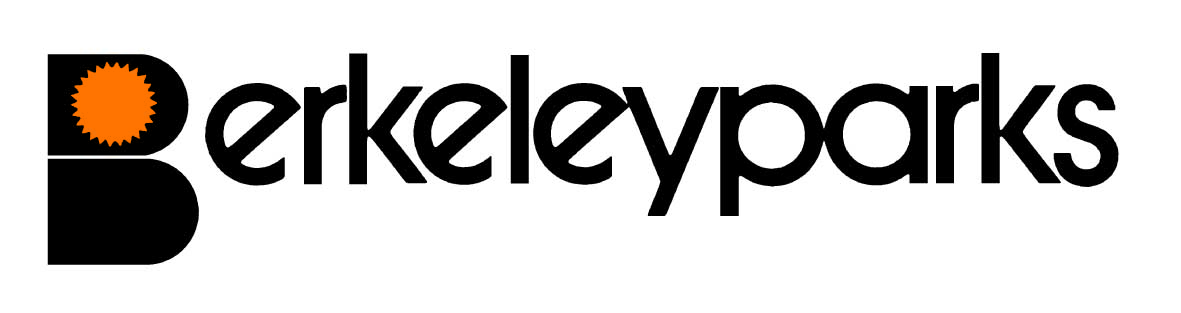 							CAT & FIDDLE PARK							Sidmouth Road, Clyst St. Mary							Exeter, Devon EX5 1QQ							Residential Park for 50+							150 Pitches (approx)Park ManagerShaun Jones				Park Office:	01392 875008Park Office HoursMonday, Wednesday & Friday	9.00 am - 1.00 pm	Other times by appointment Pitch FeesFor new homes:  £223.00	Due on the first day of each month at the park office or by Direct Debit.	Reviewed on 1st January each year.Council TaxBand A at £1,308.19 per annum.Water/SewerageMains water charged direct by supplier.  Sewerage Included in the monthly pitch fee.GasMains gas charged direct by supplier.ElectricityPayable by direct debit or at the park office.Home InsuranceAll homes must be insured.PetsOne dog or one cat only per home would be considered.Refuse CollectionDustbins are emptied every third Friday and recycling boxes etc. every Friday.Public TransportBuses to Exeter and Sidmouth stop at the entrance to the park every 30 minutes. Main line train services at Exeter.Park FacilitiesMobile Library, Chiropodist & hairdresser call at the park. Milk & newspapers can be delivered.Local Facilities4 miles from City of Exeter.Park RulesAll residential park homes have the benefit of a Written Statement under The Mobile Homes Act 2013 (previously The Mobile Homes Act 1983 as amended by the Housing Act 2004).  A specimen copy of this agreement is available on request.  The agreement contains Park Rules to ensure the good management of the park. This information is correct at January 2022.  Every effort has been made to ensure the information provided above is accurate.  However, we cannot accept liability for changes, errors or unintended misinformation.  Please check locally for up to date details prior to proceeding with your purchase, particularly with regard to any aspect important to you.This information is correct at January 2022.  Every effort has been made to ensure the information provided above is accurate.  However, we cannot accept liability for changes, errors or unintended misinformation.  Please check locally for up to date details prior to proceeding with your purchase, particularly with regard to any aspect important to you.